TÍTULO EM TIMES NEW ROMAN, 18 pt, CAIXA ALTA, NEGRITO, 12 pt ANTES E 18 pt DEPOIS(Este documento deve conter no máximo 8 páginas)Categoria: “Catetinho”Área: InformáticaPaula Nogueira - e-mail, Humberto Aguiar - e-mail, Amanda Queiroz- e-mail, Alice Miranda – e-mail (Orientadora), João Carlos – e-mail (Coorientador)Instituição de Ensino, Cidade-Estado/PaísRESUMO (até 350 palavras)O resumo, em parágrafo único, em língua portuguesa é um condensado das ideias principais do texto. Nele deve conter a temática, as motivações, objetivos, métodos, resultados e conclusões, de modo claro e objetivo para que os leitores venham ter interesse em ler o resto do trabalho. Ele deve ser formatado em Times New Roman, fonte 12 pt, justificado, com o espaçamento entrelinhas 0 pt antes e 6 pt depois.Palavras-chaves: Educação, Tecnologia, Matrizes, conceituais, matrizes curriculares. (máximo 5 palavras) - As palavras-chaves devem seguir o mesmo formato, fonte Times New Roman, justificado, com espaçamento entrelinhas 0 pt antes e 6pt depois, só com a diferença de tamanho de fonte, 14pt.ABSTRACT / SUMARIO (até 350 palavras)O resumo em língua inglesa ou espanhola é um condensado das ideias principais do texto. Nele deve conter a temática, as motivações, objetivos, métodos, resultados e conclusões, de modo que os leitores venham ter interesse em ler o resto do trabalho. Ele deve ser formatado em Times New Roman, fonte 12 pt, justificado, com o espaçamento entrelinhas 0 pt antes e 6 pt depois.Palavras-chaves: Educação, Tecnologia, Matrizes, conceituais, matrizes curriculares. (máximo 5 palavras) - As palavras-chaves devem seguir o mesmo formato, em língua inglesa ou espanhola, fonte Times New Roman, justificado, com espaçamento entrelinhas 0 pt antes e 6pt depois, só com a diferença de tamanho de fonte, 14pt.INTRODUÇÃO (TIMES NEW ROMAN, NEGRITO, CAIXA ALTA, ESPAÇAMENTO 18 pt ANTES E 0 pt DEPOIS)A introdução deve ser construída em língua portuguesa. Neste tópico deve conter a temática, as motivações, objetivos, problemática e hipótese                                                                                                                     , em formato de prosa                                    de  forma coerente e coesa. Deve ser formatado em Times New Roman, fonte 12 pt, justificado, com o espaçamento entrelinhas 0 pt antes e 6 pt depois, com parágrafo de 1.25cm.Deve ser formatado em Times New Roman, fonte 12pt, justificado, com o espaçamento entrelinhas 0pt antes e 6pt depois, com parágrafo de 1.25cm.Deve ser formatado em Times New Roman, fonte 12pt, justificado, com o espaçamento entrelinhas 0pt antes e 6pt depois, com parágrafo de 1.25cm.REFERENCIAL TEÓRICO (TIMES NEW ROMAN, NEGRITO, CAIXA ALTA, ESPAÇAMENTO 18 pt ANTES E 0 pt DEPOIS)O referencial teórico deve ser contruído em língua portuguesa. Este tópico apresenta os autores e pesquisas que corroboram com suas ideias. As citações diretas com até 3 linhas devem ser colocadas de corpo do texto. Deve ser formatado em Times New Roman, fonte 12 pt, justificado, com o espaçamento entrelinhas 0 pt antes e 6 pt depois, com parágrafo de 1.25cm.As citações diretas com mais de 3 linhas devem ser colocadas em um parágrafo a parte com um recuo de 2 cm, com fonte 10 pt, Times New Roman, justificado, com o espaçamento entrelinhas 0 pt antes e 6 pt depois, sem recuo de parágrafo.  (AUTOR, ANO, página)Tanto as paráfrases (citações indiretas) quanto as citações diretas de até 3 linhas devem ter o autor e o ano de publicação entre colchetes [AUTOR, ANO].Deve ser formatado em Times New Roman, fonte 12pt, justificado, com o espaçamento entrelinhas 0pt antes e 6pt depois, com parágrafo de 1.25cm.Deve ser formatado em Times New Roman, fonte 12pt, justificado, com o espaçamento entrelinhas 0pt antes e 6pt depois, com parágrafo de 1.25cm.METODOLOGIA (TIMES NEW ROMAN, NEGRITO, CAIXA ALTA, ESPAÇAMENTO 18 pt ANTES E 0 pt DEPOIS)A metodologia deve ser contruída em língua portuguesa, apresentado os procedimentos, métodos e ações da construção da pesquisa, devendo ser formatado em Times New Roman, fonte 12 pt, justificado, com o espaçamento entrelinhas 0 pt antes e 6 pt depois, com parágrafo de 1.25cm.Deve ser formatado em Times New Roman, fonte 12pt, justificado, com o espaçamento entrelinhas 0pt antes e 6pt depois, com parágrafo de 1.25cm.Deve ser formatado em Times New Roman, fonte 12pt, justificado, com o espaçamento entrelinhas 0pt antes e 6pt depois, com parágrafo de 1.25cm.RESULTADOS E DISCUSSÃO (TIMES NEW ROMAN, NEGRITO, CAIXA ALTA, ESPAÇAMENTO 18 pt ANTES E 0 pt DEPOIS)Os resultados e discussão deve ser contruído em língua portuguesa, apresenta os resultados, testes e modelos da pesquisa com apoio, ou não, de gráficos, tabelas e figuras, sendo formatado em Times New Roman, fonte 12 pt, justificado, com o espaçamento entrelinhas 0 pt antes e 6 pt depois, com parágrafo de 1.25cm.Tabela N: Título da tabela, Times New Roman, 10 pt, centralizado, 6 pt antes, 12 pt depois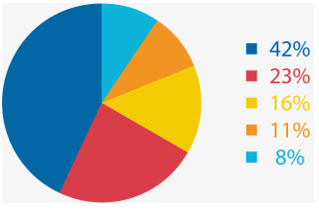 Fonte: Times New Roman, 10 pt, centralizado, 6 pt antes, 12 pt depoisOs gráficos, tabelas e figuras podem ser colocadas no corpo do trabalho, mas deve respeitar as margens das colunas e não prejudicar a visualização ou leitura dos dados. Caso esses elementos gráficos precisem de um espaço maior, devem ser colocados no anexo.Deve ser formatado em Times New Roman, fonte 12pt, justificado, com o espaçamento entrelinhas 0pt antes e 6pt depois, com parágrafo de 1.25cm.Deve ser formatado em Times New Roman, fonte 12pt, justificado, com o espaçamento entrelinhas 0pt antes e 6pt depois, com parágrafo de 1.25cm.CONCLUSÃO (TIMES NEW ROMAN, NEGRITO, CAIXA ALTA, ESPAÇAMENTO 18 pt ANTES E 0 pt DEPOIS)A conclusão deve ser deve ser contruída em língua portuguesa. Ela traz as percepções finais dos tópicos anteriores e conclui se a hipótese apresentada pelo grupo é válida, ou não. Também é apresenta a visão e previsões para o futuro do projeto. Deve ser formatado em Times New Roman, fonte 12 pt, justificado, com o espaçamento entrelinhas 0 pt antes e 6 pt depois, com parágrafo de 1.25cm.Deve ser formatado em Times New Roman, fonte 12pt, justificado, com o espaçamento entrelinhas 0pt antes e 6pt depois, com parágrafo de 1.25cm.Deve ser formatado em Times New Roman, fonte 12pt, justificado, com o espaçamento entrelinhas 0pt antes e 6pt depois, com parágrafo de 1.25cm.REFERÊNCIAS (TIMES NEW ROMAN, NEGRITO, CAIXA ALTA, ESPAÇAMENTO 18 pt ANTES E 0 pt DEPOIS)Referências em formato ABNT, Times New Roman, tamanho 12 pt, não justificado, 0 pt antes, 6 pt depoisFONTE COM EXEMPLOS: https://www.normasabnt.org/referencias-bibliograficas/BARROS, S. L. S. Realities and Constraints: the demands and pressures that act on teachers in real situations. In: International Conference on Education for Physics Teaching, 1980, Trieste. Proceedings of the International Conference on Education for Physics Teaching.Edinburgh: University of Edinburgh, 1980. p. 120-135.BOULIC, R. e RENAULT, O. 3D Hierarchies for Animation, In: New Trends in Animation and Visualization, Edited by Nadia Magnenat-Thalmann and Daniel Thalmann. John Wiley & Sons ltd.: England, 1991.Charge. Disponível em: http://www.charge-o-matic.blogger.com.br/charge-do-Benett.gif. Acesso em: outubro/ 2006.ANEXOS (TIMES NEW ROMAN, NEGRITO, CAIXA ALTA, ESPAÇAMENTO 18 pt ANTES E 0 pt DEPOIS)ANEXO 1 - Tabela N: Título da tabela, Times New Roman, 10 pt, centralizado, 6 pt antes, 12 pt depoisFonte: Times New Roman, 10 pt, centralizado, 6 pt antes, 12 pt depoisANEXO 2 - Figura N: Título da figura, Times New Roman, 10 pt, centralizado, 6 pt antes, 12 pt depois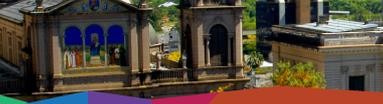 Fonte, Times New Roman, 10 pt, centralizado, 6 pt antes, 12 pt depoisANEXO 3 - Gráfico N: Título do gráfico, Times New Roman, 10 pt, centralizado, 6 pt antes, 12 pt depois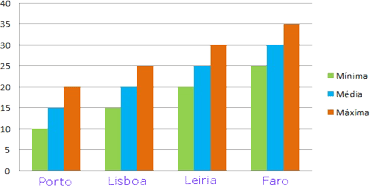 Fonte, Times New Roman, 10 pt, centralizado, 6 pt antes, 12 pt depoistextoTimes New Roman, 10 ptTimes New Roman, 10 ptTimes New Roman, 10 ptCentralizadoAlinhado a Esq.Alinhado à dir.Alinhado à dir.Alinhado à direitaAlinhado à direitaAlinhado a Esq.Alinhado à dir.Alinhado à dir.Alinhado à direitaAlinhado à direitaAlinhado a Esq.Alinhado à dir.Alinhado à dir.Alinhado à direitaAlinhado à direitaAlinhado a Esq.Alinhado à dir.Alinhado à dir.Alinhado à direitaAlinhado à direitaAlinhado a Esq.Alinhado à dir.Alinhado à dir.Alinhado à direitaAlinhado à direita